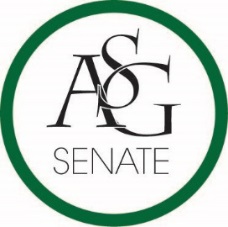 Senate AgendaSeptember 8, 2015Graduate Education Auditorium, 6:00 PMCall to OrderRoll CallSpecial OrdersReports (5 minutes each)Advisor, Rainer GallGraduate Assistants, Jamie Wangler & Katherine SelmanPresident, Tanner BoneVice-President, Morgan FarmerTreasurer, Raymond ToddSecretary, Meera PatelChief Justice, Jenna PoeGSC Speaker, Scout JohnsonCabinet ReportsChief of Staff, Elizabeth PittmanChair of the Senate, Jace MotleyNominations and ElectionsSpecial Senate Office NominationsParliamentarianLegislative ClerkSergeant at ArmsCommittee Chair NominationsAcademicsCampus LifeInternal AffairsInfrastructureAppropriations Committee Nominations (5)College Caucus Chair NominationsDale Bumpers College of Agriculture, Food, & Life Sciences (AFLS)Fay Jones School of Architecture (ARCH)J. William Fulbright College of Arts and Sciences (ARSC)College of Education & Health Professions (COEHP)College of Engineering (ENGR)School of Law (LAW)Sam M. Walton College of Business (WCOB)Homecoming NominationsHomecoming Queen Panelist (1)Homecoming Escort Panelist (1)Homecoming Court Candidate (1)Homecoming Court Escort (1)Committee NominationsCampus Creed Committee Member (1)PAB (1)Public Comment (3 at 2 minutes each)Old BusinessNew BusinessASG Senate Resolution No. 1 – The ASG Senate Standing Rules Act of 2015-2016Authored by Chair of the Senate Jace MotleySponsored by Chair of the Senate Jace MotleyASG Senate Bill No. 1 – The ASG Fiscal Year 2016 Operating Budget ActAuthored by Treasurer Ray ToddSponsored by Treasurer Ray ToddASGJ Appointment Announcement, President Tanner BoneASG Assoc. Justice, Nino EphremidzeASG Assoc. Justice, Morgan AldridgeASGJ Proxy, Brendan CookASGJ Proxy, Andrew HansenAnnouncements  Adjournment